Pesterzsébet, 2022. június 12.Takaró Tamás, esperesIstván, az első keresztyén mártír!Lectio: Apostolok cselekedetei 6; 8-15 „István pedig teljes lévén hittel és erővel, nagy csodákat és jeleket cselekszik vala a nép között. Előállának azonban némelyek ahhoz a zsinagógához tartozók közül, mely a szabadosokénak, Czirénebeliekének, Alexandriabeliekének és a Czilicziából és Ázsiából valókénak neveztetett, kik Istvánnal vetekednek vala. De nem állhattak ellene a bölcseségnek és a Léleknek, mely által szól vala. Akkor felbujtottak valami embereket, kik mondának: Hallottuk őt káromló beszédeket szólni Mózes ellen és az Isten ellen. És felzendíték a népet, a véneket és az írástudókat; és reá rohanván, magukkal ragadák őt, és vivék a tanács elé; És állatának hamis tanúkat, kik mondának: Ez az ember nem szűnik meg káromló beszédeket szólni e szent hely ellen és a törvény ellen: Mert hallottuk, a mint azt mondá, hogy az a názáreti Jézus ezt a helyet elrontja, és megváltoztatja a czerimóniákat, melyeket adott nékünk Mózes. És szemeiket reá vetvén a tanácsban űlők mindnyájan, olyannak láták az ő orczáját, mint egy angyalnak orczáját.”Alapige: Apostolok cselekedetei 7; 55-50 „Mivel pedig teljes vala Szent Lélekkel, (István) a mennybe függesztvén szemeit, látá Istennek dicsőségét, és Jézust állani az Istennek jobbja felől, És monda: Ímé látom az egeket megnyilni, és az embernek Fiát az Isten jobbja felől állani. Felkiáltván pedig nagy fenszóval, füleiket bédugák, és egyakarattal reá rohanának; És kiűzvén a városon kívül, megkövezék: a tanúbizonyságok pedig felsőruháikat egy Saulus nevezetű ifjú lábaihoz rakták le. Megkövezék azért Istvánt, ki imádkozik és ezt mondja vala: Uram Jézus, vedd magadhoz az én lelkemet! Térdre esvén pedig, nagy fenszóval kiálta: Uram, ne tulajdonítsd nékik e bűnt! És ezt mondván, elaluvék.”Kedves Testvérek! Pünkösd után vagyunk, ezért egy, az első pünkösdöt röviddel követő eseménysor lesz a mai igénk, amely Istvánról, az első keresztyén vértanúról szól és azokról, akik megölték. István megkövezésével, megölésével kezdődött a keresztyének üldözése és ez tart mindmáig. Mindig nagyon fontos nekünk, ha valamiben a Biblia beszél a kezdetekről, bármiről szól, jelen esetben egy keresztyén megöléséről a keresztyénsége, a hite miatt, akkor azt vegyük komolyan, mert nem történik 2020-ban, vagy 2025-ben, vagy 2050-ben olyan, aminek az eredete ott van a Bibliában, ne lenne tökéletesen hiteles, tökéletesen hibátlan rajza annak, amit most csinálnak a keresztyénekkel. Annak a gyökere itt van, ebben a történetben van. Ezért nagyon-nagyon tanulságos történet ez. Ahogy kitöltetett a Szentlélek Isten Jézus tanítványaira, nagy erővel áradni is kezdett rajtuk az emberek felé, azok felé, akik elmentek oda, ahol Isten gyermekei, Jézus tanítványai beszéltek, tanítottak, prédikáltak. Elkezdődött egy csodálatos dolog a világban. A Krisztus ügye beáradt a világba. Itt kezdődik pünkösddel. És pünkösd után előáll Péter, aki egy írástudatlan halász ember volt, Isten Lelkével megtelve beszélni kezdett és háromezer ember megtért, Jézus követője lett. Mit is mondott neki az Úr Jézus annál a bizonyos első találkozásukkor, a sikertelen halászatot követően? Hogy menj és vessétek ki a hálóitokat fogásra. Kijönnek, szakadoznak a hálók. És akkor Jézus azt mondja: „Péter, embereket fogsz halászni.” Eljön pünkösd, Péter kiveti a hálót és szakadozik a háló. Háromezer ember egy igehirdetés nyomán megtért. Szinte hihetetlen. De amit Jézus mond, megáll. És látja Péter a csodát. És látják Jézus tanítványai a csodát, akik még a felházban, Jézus halála után gyáván húzódzkodtak, most kint vannak az emberek között, mert árad Isten Szent Lelke és viszi őket. És szólnak, akik némák voltak, és bátrak, akik gyávák voltak. Természetesen nem csak tömegek mozdultak Jézus Krisztus neve és a róla szóló bizonyságtételek nyomán, hanem egyes emberek, egyének is. És az történt, hogy elkezdett növekedni az első keresztyén gyülekezet. Maga az egyház élete indul meg, és elkezd az első keresztyén gyülekezet növekedni. Egyre többen csatlakoznak hozzá. Egyre több a munka, egyre több a feladat ebben az egyre nagyobbra növő, hatalmas gyülekezetben. Azt olvassuk róluk, hogy közösen étkeznek naponta házaknál. Naponta megtörték a kenyeret és naponta úrvacsoráztak. Naponta. Egészen különös dolgok történtek. Imaközösségek alakultak családonként, házanként. Naponta könyörögtek. Naponta hallgatták a tanítást, az igehirdetést. Nem tudtak betelni Jézussal és Isten csodálatos dolgaival. Ma milyen unalmas egy héten egy egész óra! Naponta.Munkatársakra volt szükség ahhoz a sok munkához, ami ebben az első gyülekezetben napról-napra növekedett, mert a megtérőkkel együtt a munka is növekedett a gyülekezetben. Két alapvető munka volt a gyülekezetben, az egyházban. Az egyik a könyörgés és igehirdetés szolgálata. Így mondja a Biblia. Ezt Jézus tanítványai végezték. De miután naponta együtt voltak, közösen étkeztek, úrvacsoráztak, szükség volt olyan emberekre, akik az asztalok körül szolgáltak. Hadd mondjam egyszerűbben: akik megterítettek, takarítottak, leszedtek. Szükség volt. Ezért választottak először hét férfit. Hét diakónust. És ezek közül az első, akik kiválasztottak István volt. Azt kérték a tanítványok, hogy olyan diakónusokat állítsatok elénk, akikről jó bizonyságotok van. És akkor István jutott mindenkinek az eszébe. Ezért István lesz az első diakónus. Ilyeneket mond róla az ige, hogy miért pont ő lett az első: „Teljes volt hittel, csodákat és jeleket tett a nép között. Ellenállhatatlan bölcsességgel szólt és érvelt, vitázott és tett bizonyságot.” Áldott eszköze lett a születő egyháznak és a megszületett első gyülekezetnek, a jeruzsálemi gyülekezetnek. De kedves testvérek tanuljuk meg, megint a kezdetek tanulsága, hogy ahol Isten dicsősége egy közösség életében kezd megjelenni, az van, akinek sosem tetszik. Sosem tetszett akkor sem. Amikor az evangélium valahol elindul diadalmasan, mint itt is elindult diadalmasan, akkor ott mindenütt lesz kereszthordozás, lesznek nehézségek, lesznek a gyülekezeteken belül bajok, problémák, és szolgálatba állnak a sötétség erői is. Így lesz Istvánnal is. István áldott életében is. Egy ilyen, Jézusát szerető, hiteles, a Szentlélek ajándékával felvértezett erővel és bölcsességgel felruházott emberrel szemben, aki jeleket és csodákat tesz, a sötétség erői is munkába álltak. A sötétség erői is harcba indultak. Testvérek, ahol élet születik egy emberi szívben, csak egyben is, készüljön fel rá, harc kezdődik a megszületett hite ellen. Ahol egy gyülekezet megszületik és élni kezd és Isten Lelke növeli, szaporítja, erősödik, ott hadba állnak a sötétség erői. Mert nem tűrhetik. És megindul az élet-halál harc, amely mindmáig tart. És aki ebben a gyülekezetben megtért, hívő ember, azt tudja, hogy élete végéig tart. Mert sosem nyugszanak bele a sötétség erői, ha valahol Isten világosságot gyújt egy ember életében. Ha sosem érezted még ezt a harcot, akkor ez a fény még sosem gyúlt ki benned. Mert ahol kigyúl egy emberi szívben, ez egy valakinek nem tetszik és a seregének nem tetszik és ez a Sátán. Nincs dolga a Sátánnak azzal aki az övé. Ugyan mi dolga lenne? Az övé! Ott nincs harc! Véletlenül sincs. Nincs hitharc. Nincs küszködés. Minden olyan, mintha nyomtalanul lenne keresztyén. Kedves testvérek ez a történet, és erre fogom kihegyezni, élezni, végül is arról szól, hogy milyen a Szentlékkel beteljesedő ember arca és milyen a Szentlélek nélkül élő ember lelki arca. Szentlelkes arc, Szentlélek nélküli arc. És miközben erről fogok beszélni, a Szentlélekkel teljes emberi arc, vagy az annak hiányában élő ember arca, aközben jó lenne, ha mindenki meglátná magát. Mert amikor Isten megszólal, többek közt azt is teszi, hogy tükröt tart elénk. És ma üljünk így, és hallgassuk így Isten igéjét. Szentlélek nélküli arcom van vagy Szentlélekkel betelt lelki arcom van. A Szentlélek nélküliek ebben a bibliai történetben sokan vannak. Zsidó főpapok, farizeusok, szabados zsinagógák képviselői, a felindult sokaság, aki hallgatják István igehirdetését, mint ahogy most itt ültök és hallgatjátok ezt az én igehirdetésemet. István azzal kezdi, hogy elmondja a hallgatóságnak, annak a nagy tömegnek, tulajdonképpen Izrael egész történetét. Arra hívom fel a figyelmeteket, hogy miközben hallgatják István igehirdetését, mikor és miért változik meg az érzésük, az indulatuk, a lelkük, az egész bensejük? Elkezdi István mondani Izrael történetét. Először beszél nekik Mózesről, aztán a pusztai vándorlásról, aztán Dávidról, és a sokaság csendben végighallgatja. Mint ti, pont úgy. De amikor István a személyes felelősségükről szólt, abban a pillanatban felháborodtak. Ilyeneket mondott István: Keménynyakú, körülmetéletlen szívű és fülű emberek vagytok. Akik mindig a Szentlélek ellen igyekeztetek. Atyáitok is és ti is. A próféták közül kit nem üldöztetek? És kit nem öltetek meg, ti és az atyáitok? És amikor a próféták hirdették annak az egy igaznak, Jézusnak az eljövetelét, akkor elfogtátok és kivégeztettétek. Iszonyatos a felháborodás. De csak fokozatosan. Nem egyből robbannak. Szép lassan megy a dolog. Igen, nyugodtan hallgatjuk a prédikációt Isten beszédét, sokszor még azt is, amikor a bűnökről szól az ige. Addig amíg csak úgy, nagy általánosságokban szól. De amikor egyszerre úgy érzem, hogy személyesen nekem mondja valaki, hogy bűnös vagyok, na azt azért nem! Akkor felháborodom, elutasítom, kikérem csendben magamnak. Tulajdonképpen azért, mert nem értek vele egyet. És ha ezt az Isten mondja, akkor sem értek vele egyet. És elutasítom. Szóval amíg István beszélt Mózesről, Egyiptomról, Dávidról minden rendben volt. Amikor fordított egyet Isten Lelke által és elkezdett az igehallgatók személyes életfelelősségéről beszélni, felháborodtak. Igen, addig szívesen szoktuk hallgatni a prédikációt, amíg másnak szól az ige. Talán említettem már, sok-sok évvel ezelőtt történt amikor ott kezet fogva, egy asszony azt mondta nekem: „Jaj, de csodálatos igehirdetés volt! Nagyon sajnálom, hogy a férjem nem volt itt!” – „Miért, még sosem láttam itt a maga férjét.” – „De most különösen jó lett volna, mert ez annyira róla szólt.” – „Asszonyom, félreértette az egészet. Ez csak magáról szólt. A templomban itt lévő többiről egyikről sem. Csak magáról.” Soha többé nem jött el. Őróla beszélt? De hát a férje az a gazember, akiről itt szó volt. A férje az a bűnös. Őróla szólt az igehirdetés. Énrólam? Íme a Szentlélek nélküli arc. Azt olvassuk, hogy akik hallották Istvántól, hogy mit követtek el ők és az atyáik Isten ellen, akkor a szívükben dühösködtek. És így olvassuk: „És fogaikat csikorgatták Isten ellen.” Majd amikor elfogytak az érveik Istvánnal szemben, akkor ezt olvassuk: „És akkor köveket ragadtak.” Szóval hogy van ez? Bedugták a füleiket, és köveket ragadtak. Igen testvérek, az is megoldás lehet, amit valószínűleg sokan csinálnak ebben a gyülekezetben is, hogy egy pillanatban bedugják a fülüket és nem hallgatják tovább. Bedugjuk a fülünket Isten igazsága, ítélete, szava előtt, hogy megmaradjunk téves elgondolásainknál. Igen, Szentlélek nélkül is lehet élni. És lehet bedugni a fülünket. Hány gyerek dugja be a fülét, az apja meg az anyja szava elől, és tönkreteszi az életét. És megnyitja a fülét szörnyűségek előtt. És hány szülő dugja be a fülét a gyereke szava előtt, és tönkreteszi a gyereke életét. És hányan dugják be a fülüket még a templomban is, Isten előtt is. Itt ül, olyan mintha hallgatná, de már régen bedugta a fülét.A Szentlélek nélküli arc ilyen. Emberek dugják be a füleiket emberek előtt. Nem érdekel, amit mondasz, nem hiszem amit mondasz. És ha a másik nem fogadja el, amit én mondok érvként, akkor a mindig kéznél lévő kőhöz nyúlunk. „És köveket ragadtak, hogy megöljék őt.” A történelem tulajdonképpen arról szól, hogy amikor elfogynak az érvek, az érv nélkül maradtak mindig köveket ragadtak. Hogy elpusztítsák, akivel másként nem lehetett bírni. Az ember utolsó érve a kő. Bedugom a fülem az előtt, amit mondasz, és jöjjön a kő! Istvánnal szemben is ezt csinálták. Íme a Szentlélek nélküli arcú emberek! De van egy másik arc is, István arca. Őróla azt mondja Isten igéje: „Teljes volt Szentlélekkel.” Látták az apostolok is az életét, diakónussá választották. Kezüket rátéve megáldották. Csodálatosan prédikált. Csodák történtek általa. Olyan bölcsességet kapott, hogy meggyőzte az ellenkezőket és legyőzte az okoskodókat. Mégis megkövezték, holott a tanács tagjai, mely meghozta a döntést róla, ránézve mindnyájan az a szó van ott: „Mindnyájan olyannak látták István arcát, mint egy angyalét.” Milyen lélek ez, hogy még az angyalt is megkövezi? Angyalt köveztek akkor. Ez volt az első keresztyén mártírium. Megköveztek egy angyalt. Látták, hogy az. És mit látott István miközben kövezték? Nem látta a halált. Nem a halált látta. Nem látta a köveket, melyek zuhogtak rá, míg el nem borították és meg nem ölték. Hanem szemeit az égre emelte és Isten dicsőségét látta és megváltó Urát, a Krisztus Jézust. Látta, hogy az Atya és a Fiú már várja, várják a barátjukat, hogy rövidesen hazaér. Utolsó mondatával a gyilkosaiért imádkozik, pont úgy, mint mestere Jézus. „Bocsásd meg nékik Uram, nem tudják mit cselekszenek.” Megkövezték, megölték és István elaludt. Milyen szép kifejezés! Nem azt mondja róla az ige, hogy meghalt. Elaludt. Angyalok vitték a mennybe. Élt tovább Istennél és Jézus Krisztusánál. Ilyen a Szentlelkes ember arca. Szeretnék végül néhány üzenetet, mintegy konklúziót levonni az elhangzottakból. A Szentlélektől vezetett ember minden felett Istent látja. Akárhogy és akármint történik az élete, és az életében. Amíg csak köveket látunk, csak gondokat, fájdalmakat, csalódásokat emberekben. Ó, de sok emberben csalódtunk! Amíg emberi gonoszságokat látunk csak, addig az arcunk még nem István arc. Amikor mindezek felett látod Istent, az Ő dicsőségét, akkor Ő lesz minden reménységed. Egyedül benne tudunk megbékülni. Őáltala erőt nyerünk. És akkor már az arcunk István arca. Aztán arról is szól ez az ige, hogy a bedugott füleket csak a Szentlélek tudja megnyitni. Nincs az a prédikátor. Csak a Szentlélek tudja megnyitni. De azért meg lehet könyörögni, azt lehet kérni. Mint ahogy a vak szemeket is a Szentlélek szemgyógyító írja tudja csak megnyitni, hogy lásson, hogy lássa az igazságot, a valóságot. A Szentlélekkel teljes István-arc a Szentlélek munkájának a csodája. Ezért tudott lelke utolsó erejével imádkozni. „Uram, ne tulajdonítsd nékik e bűnt.” Közbenjáró imádság ez a gyilkosaiért. Ilyen a Szentlélekkel megtelt emberi arc. Tényleg tud imádkozni az ellenségeiért. Vajon hasonlítunk mi ehhez? Vajon ilyen arcunk van? Vajon azokért, akik megköveztek, akik a lelkedre, az örömödre, a boldogságodra, a békességedre köveket dobtak, tudtál-e imádkozni: Uram, bocsáss meg nékik! Vagy te magad is követ ragadtál, mint utolsó érv? István tudott imádkozni értük.Két arc volt előttünk az igében: a Szentlélek nélküli arc, az igazat megkövezők arca, és István Szentlélekkel megtelt emberarca. Vajon Isten fényképén melyik van az enyémnél? Vajon Isten fényképén milyen arc látszódik, amit rólam készít Isten Lelke? És ha egyikhez sem hasonlítok, melyikhez akarnék hasonlítani? Bárcsak István arcához hasonlítanánk, vagy szeretnénk hasonlítani, aki még haldokolva is bocsánatot kért az ellene halálosan vétkezőkre. Aki nem a köveket látta, hanem a kövek fölött Isten dicsőségét, hatalmát és Jézust az ő megváltóját, aki várta őt és aki vár egyszer bennünket is az örökké való országában.Ámen!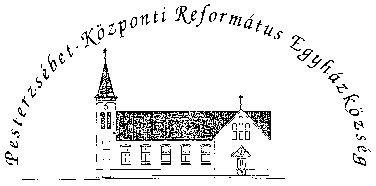 Pesterzsébet-Központi Református Egyházközség1204 Budapest, Ady E. u. 81.Tel/Fax: 283-0029www.pkre.hu  1893-2022